TOROSLAR YARIŞIYOR(eTwinning)Ortaklarımız arasında düzenlenen anket ile proje posterimiz belirlendi.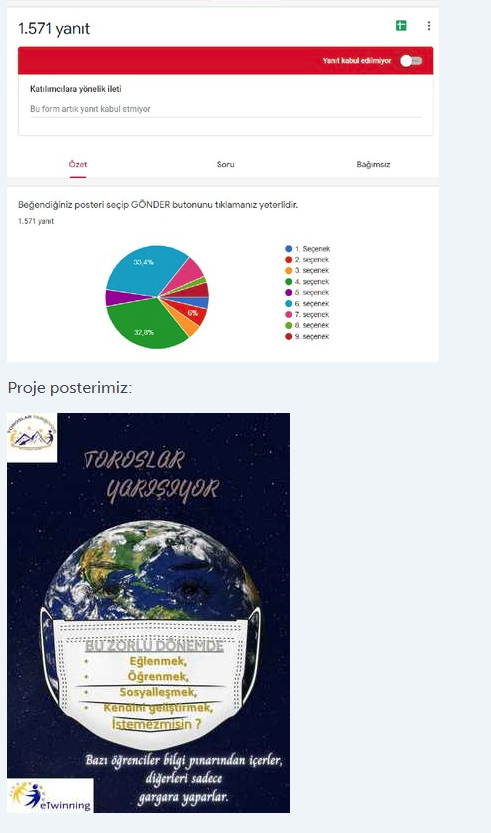 